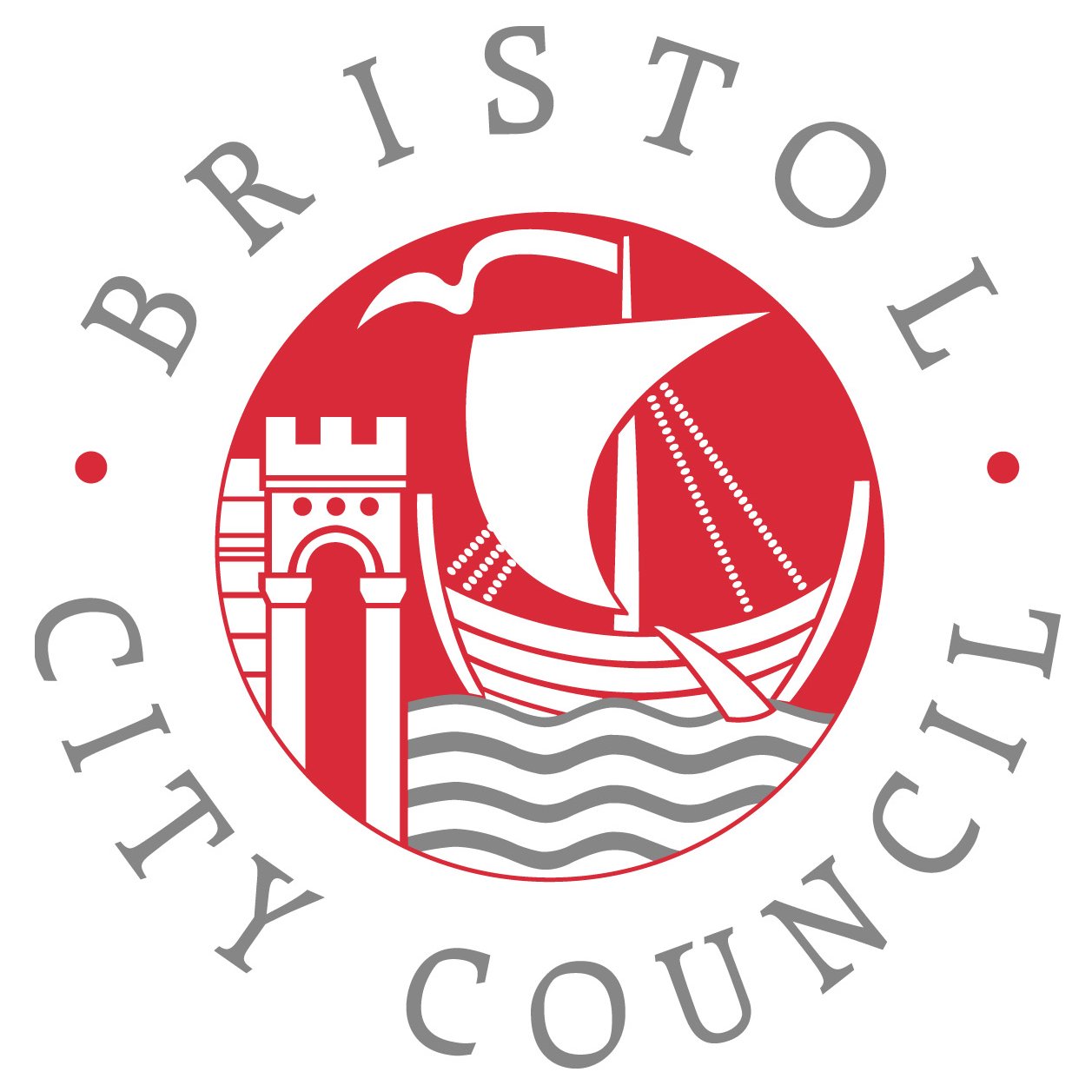 Weekly list of registered applications for the week commencing Monday 14 September 2015Received by CHIS on  1 OctoberThis is a list of applications which were registered by the City Council during the week identified above.Please click on the application number link to view the plans and documents.  If you are unable to view the documents please telephone 0117 922 3000.CabotApplication No.	15/04488/CONDDate Received	2 September 2015Date Registered	15 September 2015Type of Application	Approval/Discharge of conditionsProposal	Application to approve details in relation to condition 7 (Further Details) of permission 14/05621/F The refurbishment of the existing Elton Road block and new build auditorium to provide a Performing Arts Centre (Use Class D1) with associated facilities and works. (Major application).Applicant	Bristol Grammar SchoolCase Officer		Charlotte SangwayTel No.		0117 922 3047Application No.	15/04746/LADate Received	16 September 2015Date Registered	16 September 2015Type of Application	Listed Building Consent (Alter/Extend)Proposal	Installation of new partition and associated fire separation works at ground floor level.Applicant	Case Officer		Guy Bentham-Hill      Tel No.		0117 9222345CliftonApplication No.	15/04126/FDate Received	11 August 2015Date Registered	16 September 2015Type of Application	Full PlanningProposal	Rear conservatory extension, enclosed lobby entrance and enlarged garage door.Applicant	Mr Chris LyndenCase Officer		Thomas WilkinsonTel No.		0117 903 7724Application No.	15/04127/LADate Received	11 August 2015Date Registered	16 September 2015Type of Application	Listed Building Consent (Alter/Extend)Proposal	Rear conservatory extension, enclosed lobby entrance and enlarged garage door.Applicant	Mr Chris LyndenCase Officer		Thomas WilkinsonTel No.		0117 903 7724Application No.	15/04227/LADate Received	17 August 2015Date Registered	15 September 2015Type of Application	Listed Building Consent (Alter/Extend)Proposal	Insert a new window (vertical sliding sash) into ground floor of existing gable wall overlooking private garden.Applicant	Mrs Mary OpieCase Officer		Guy Bentham-HillTel No.		0117 9222345Application No.	15/04637/VCDate Received	10 September 2015Date Registered	15 September 2015Type of Application	Works to Trees in Conservation AreasProposal	G1- Group of Leylandiis- reduce back to the old pollard points 2 m on top and trim sides by 0.5m. T1- Green Gauge- reduce height by 2 m. T2- Silver Birch- reduce by 1.5m and thin by 10%Applicant	Mr J UptonCase Officer		Laurence WoodTel No.		0117 922 3728Application No.	15/04702/VCDate Received	15 September 2015Date Registered	15 September 2015Type of Application	Works to Trees in Conservation AreasProposal	T1 - Birch, reduce by 25% in height and spread. T2 - Plum - reduce by 25%Applicant	Mrs Caroline StentCase Officer		Laurence WoodTel No.		0117 922 3728Application No.	15/04750/VCDate Received	16 September 2015Date Registered	16 September 2015Type of Application	Works to Trees in Conservation AreasProposal	T1-T3 = X3 London Plane trees to be crown reduced by 3m to allow sunlight into property below.Applicant	Ms Catherine JulyCase Officer		Laurence WoodTel No.		0117 922 3728Application No.	15/04757/VCDate Received	17 September 2015Date Registered	17 September 2015Type of Application	Works to Trees in Conservation AreasProposal	T18 Fell box elder - as per Tree reportApplicant	Bristol ArboricultureCase Officer		Laurence WoodTel No.		0117 922 3728Clifton EastApplication No.	15/04785/VCDate Received	14 September 2015Date Registered	14 September 2015Type of Application	Works to Trees in Conservation AreasProposal	Portuguese Laurel - fell.Applicant	Zoravar SinghCase Officer		Laurence WoodTel No.		0117 922 3728Application No.	15/04703/VCDate Received	15 September 2015Date Registered	15 September 2015Type of Application	Works to Trees in Conservation AreasProposal	T1 - yew (7m) - crown reduce by 30%.  T2 - small Oak (5m) - fell to ground levelApplicant	Mr Jose VelazquezsCase Officer		Laurence WoodTel No.		0117 922 3728Application No.	15/04713/CONDDate Received	15 September 2015Date Registered	15 September 2015Type of Application	Approval/Discharge of conditionsProposal	Application to approved details in relation to conditions 2 (Drainage) 8 (Investigation and risk assessment)  9 (Detail remediation scheme) 11 (BREEAM) 13 (Details of any external plant or machinery)  14 (Sustainable energy measures) 22 (Pre Occupation)  and 23 (Prior to Occupation) of permission 14/01345/F Demolition of 2 no. existing single storey temporary classroom buildings and single storey 'after school club' building, and construction of 3 no. extensions and courtyard infill (totalling 1,112 sq m GEA), together with associated landscape works.Applicant	Christchurch Church Of England VC Primary SchoolCase Officer		Susannah PettitTel No.		0117 35 74946Application No.	15/04737/VPDate Received	16 September 2015Date Registered	16 September 2015Type of Application	Tree Preservation OrderProposal	T1 - Holm Oak -  Reduction of 2 Limbs over the railway by 35-40%.  Thin the Crown by 15-20%.  Crown lift the rest of the canopy to re-balance the tree. TPO 1285Applicant	Places For PeopleCase Officer		Laurence Wood           Tel No.		0117 922 372Site AddressBristol Grammar School University Road Bristol BS8 1SR Site AddressBeacon House Queens Road Clifton Bristol BS8 1QUSite AddressGarden Flat 43 Royal York Crescent Bristol BS8 4JS Site AddressGarden Flat 43 Royal York Crescent Bristol BS8 4JS Site AddressFlat 1 Sion Spring House Sion Hill Bristol BS8 4BSSite Address22 Sion Hill Bristol BS8 4AZ  Site AddressWestfield House 1 Cecil Road Bristol BS8 3HR Site AddressBasement Flat 5 Royal York Villas Bristol BS8 4JR Site AddressGardens Dowry Square Bristol  Site Address14 Hughenden Road Clifton Bristol BS8 2TT Site Address44 Wellington Park Bristol BS8 2UW  Site AddressChristchurch Church Of England Vc Primary School Royal Park Bristol BS8 3AW Site Address18 Duchess Road Bristol   